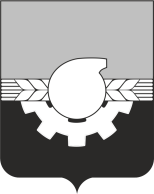 АДМИНИСТРАЦИЯ ГОРОДА КЕМЕРОВОПОСТАНОВЛЕНИЕот 10.05.2023 № 1481О сносе самовольных построекРуководствуясь статьей 222 Гражданского кодекса Российской Федерации, постановлением администрации города Кемерово от 13.12.2016 № 3167«О мерах по организации сноса самовольных построек»1. Принять решение о сносе самовольных построек, расположенных
на земельных участках по следующим адресам:- г. Кемерово, южнее д. 36 по ул. Сибирская; - г. Кемерово, юго-западнее д. 36 по ул. Сибирская; - г. Кемерово, юго-восточнее д. 36 по ул. Сибирская; - г. Кемерово, севернее д. 39 по ул. Иркутская; - г. Кемерово, северо-восточнее д. 39 по ул. Иркутская; - г. Кемерово, северо-западнее д. 39 по ул. Иркутская, в связи с их возведением на земельных участках, в отношении которых отсутствуют правоустанавливающие документы, необходимость наличия которых установлена в соответствии с законодательством.2. Принять решение о сносе самовольной постройки, расположенной на земельном участке по адресу: г. Кемерово, севернее д. 39 по ул. Иркутская, и частично на земельном участке с кадастровым номером 42:24:0501010:1445, в связи с ее возведением на земельных участках, в отношении которых отсутствуют правоустанавливающие документы, необходимость наличия которых установлена в соответствии с законодательством.3. Установить срок для сноса самовольных построек, указанных в пунктах 1, 2 настоящего постановления, с учетом их характера – 3 месяца.4. Управлению архитектуры и градостроительства администрации 
города Кемерово (А.В. Кондратьев):4.1. В течение семи дней со дня принятия настоящего постановления обеспечить:4.1.1. Размещение на официальном сайте администрации города Кемерово 
в информационно-телекоммуникационной сети «Интернет» сообщения 
о планируемом сносе самовольных построек, указанных в пунктах 1, 2 настоящего постановления.4.1.2. Размещение в границах земельных участках, на которых созданы самовольные постройки, указанные в пунктах 1,2 настоящего постановления, сообщения о планируемом сносе самовольных построек.4.2. Организовать снос самовольных построек, указанных в пунктах 1, 2 настоящего постановления, по истечении срока, указанного в пункте 3 настоящего постановления. 5. Комитету по работе со средствами массовой информации администрации города Кемерово (А.И. Боташева) обеспечить официальное опубликование настоящего постановления и разместить настоящее постановление 
на официальном сайте администрации города Кемерово в информационно-телекоммуникационной сети «Интернет».6. Контроль за исполнением настоящего постановления возложить на первого заместителя Главы города В.П. Мельника.Глава города	                                                                                    Д. В. Анисимов